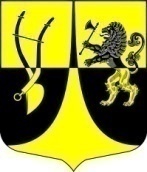 АдминистрацияПустомержскогосельского поселенияКингисеппского муниципального района Ленинградской областиПОСТАНОВЛЕНИЕ 06.02.2024г. №32«Об исполнении бюджетаПустомержского сельского поселенияКингисеппского муниципального районаЛенинградской области за    2023 год »	В соответствии с п. 5  ст. 264.2 Бюджетного кодекса Российской Федерации, рассмотрев отчет об исполнении бюджета Пустомержского сельского поселения Кингисеппского муниципального района Ленинградской области за    2023 год ПОСТАНОВЛЯЮ:Утвердить отчет об исполнении бюджета   Пустомержского сельского поселения Кингисеппского муниципального района Ленинградской области  за    2023 год  .- по доходам –  79249,7 тыс. руб.;- по расходам – 81117,8 тыс.  руб.;- дефицит -1868,1 тыс.  руб.2.  Утвердить: -Приложение № 1  «Поступления доходов в бюджет Пустомержского сельского поселения   за    2023 год »; -Приложение № 2   «Распределение бюджетных ассигнований по разделам, подразделам бюджетной классификации расходов бюджета    Пустомержского сельского поселения за    2023 год»;     -Приложение № 3 «Ведомственная структура расходов бюджета Пустомержского сельского поселения за    2023 год ».     -Приложение № 4 «Показатели исполнения источников внутреннего финансирования   дефицита бюджета Пустомержского сельского поселения за    2023 год  по кодам классификации источников финансирования дефицита бюджета».3. Направить настоящее постановление в Совет депутатов Пустомержского сельского поселения .4.Контроль за выполнением данного Постановления оставляю за собой.             Глава   администрации:                  		 	Д.А.БобрецовИсп. Петрова И.Г.тел. (81375)64-294